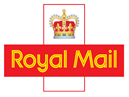 ACCESS LETTERS CONTRACT CHANGE NOTICE: NUMBER 092Date: 29 November 2022This notice applies if you hold an Access Letters Contract (Contract) with Royal Mail Group Limited, a company registered in England and Wales (number 04138203) with its registered address at 185 Farringdon Road, London, EC1A 1AA.Definitions and interpretationIf a word or expression is defined in this notice, it shall have the meaning given in this notice.Any words or expressions which are not defined in this notice, but have an initial capital letter, shall have the meanings given to them in the Contract. All of the rules about how to interpret the Contract shall apply to this notice. Changes to the ContractWe hereby give you notice under clause 13.2.3 of the General Access Terms and Conditions to change the Access Charges with effect from 2 January 2024, details of which can be found on our Website, www.royalmailwholesale.com/pricing.Yours sincerely,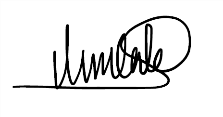 Tim CableWholesale Products DirectorRoyal Mail Wholesale